DEPARTMENTAL PROFILE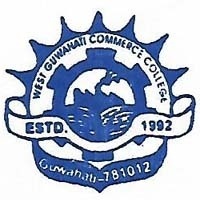 Department of AccountancyYear of Establishment: 1992West Guwahati Commerce CollegeBaripara, Guwahati 781012Phone No.- 7002650983www.wgccguwahati.inDepartmental Statistics at a GlanceIntroductionThe Department of Accountancy was established at the time of college was established on 10th August, 1992. Since then the Department was being headed by Manoj Kumar Kedia till 31st March 2006. From 1st April, 2006, Manoj Kumar Kedia had resigned from this post and department was taken in-charge by the newly appointed HOD Sujit Nandi till date. The name of teachers and the year of joining in this college are listed below:    The Department of Accountancy teaches under graduate and higher secondary level programmes aligned with the faculties inter disciplinary knowledge and expertise. The field of accounting focuses on the development and interpretation of financial information critical to managerial decision –making. Persons trained in accounting may become executives with major fiscal responsibility.  They may also choose engage in auditing, tax planning or consulting.  The department aspires to provide quality education along with proper guidance to the budding students of today. Presently the following faculty members are serving in the department.Besides the regular classes the department takes tutorial classes, class test etc. to improve the overall performance of the students and hold extensive interactions with them through industrial tours, guest lectures, workshops and so on. Moreover there exists homely atmosphere and intimate relationship between teachers and students. The department also enjoyed a commendable friendliness with the faculty of other departments and staffs.VisionTo encourage socially relevant credible higher education for development of human resource. And also build up quality of individuals by hard work and perfections with originality.Mission To encourage for resolving social, political, economic and environmental problems at Local, Regional and National level.Preparing, equipping and enlightening the upcoming generations to meet their demands of the present times including intellectual, entrepreneurial and cultural development.To pursuit of excellence in teaching and innovative academic endeavors related to commerce education. Participation in Various events like Conferences, Seminars and Workshops for the period 2016-17 to 2021-224. Publications like Research papers in Journals (UGC listed only)/Authored books/ Edited Books/Chapters in Edited Books/Papers in Conference Proceedings Workshops for the period 2016-17 to 2021-225. Students Profile:Result of Final Examination:Details of Departmental ActivitiesFuture PlanTo promote national and regional collaborations in teaching and researchTo focus on skill development of students and curriculum transactions.Signing of MOUs regarding exchange of students through Industrial Visit.The departmental plans to organize at least two workshops on practical applications of Accountancy. CriteriaDetailsName of DepartmentAccountancyYear of Establishment1992Number of Sanctioned Teachers03Number of Vacant Post of TeachersNilNumber of whole time teachers04Number of Part time TeachersNilRoutine Course offered by the DepartmentH.S , B.comNumber of Students Enrolled(2017-22)1200Number of securing First Class in Major course163Number of Research Paper published in journals4Number of Research paper published in proceedings volume1Number of Edited Books1Number of Chapters in Edited Books8Award received by teaching staffNilNumber of Conference/Seminars/Workshops attended by teachers21Number of Seminars/Workshops organized by Department4Number of Books in the departmental Library135Number of Computers in the DepartmentnilPrinters available in the DepartmentnilName of Teacher               Year of JoiningDr. Jyotish Goswami1992Mr. Manoj Kr. Kedia1992Mr. Harendra Nath Sarkar1992Mr. Sujit Nandi1994Mr. Achut Talukdar 2005Mr. Jayanta Prasad Das2005Mrs. Maya Das2005Mr. Rana Pratap Das2008Mrs. Seema Bhattacharjee2009Dr. Rajashree Deka2010Mr. Dipak Jain2010Dr. Prateeksha Barman2011Mrs. GitarthiSharma2012Mrs. Priyanka Bhowmick2013Mr. Gautam Sharma2013Mr. Paresh Singh2013Ms. Sabita Bhagawati2014Mr. Arijit Singha2018Name of the facultyDesignationHighest qualificationSpecialization Date of Joining Mobile NumberEmailMr Sujit NandiAssistant Professor (HOD)M.comAccountancy 30/08/19947002650983abcsujit@gamil.comDr Rajashree DekaAssistant Professor (Tutor)PhDAccountancy02/08/20109085164089Rajashreedeka622@gmail.comMr Dipak JainAssistant Professor (Tutor)M.PhilAccountancy5/08/20109707822001jain.dipak3@gmail.comDr Prateeksha BarmanAssistant Professor (Non-sanctioned)PhDAccountancy16/7/2011940109849224barmanprateeksha@gmail.comName of EventsLevel (Local/State/National/International)DatesVenueNature of Participation (Presented Paper/ attended only)Faculty Induction Programme organized by UGC Human Resource Development Centre, Aligarh Muslim UniversityNational13th Nov. – 17th Dec. 2021onlineAttended (Mr. Sujit Nandi)AICTE sponsored Short term training programme on ‘Recent development in teaching and research’State15th March -20th March, 2021Girijananda Chowdhury Institute of Management and Technology Attended (Mr. Sujit Nandi)ICSSR Sponsored International ConferenceInternational21st -23rd April, 2016D.K. Mirza, AssamPresented (Dr. Rajashree Deka)UGC sponsored National workshopNational21st -22nd June, 2016D.k. Girls’ college Mirza, AssamAttended (Dr. Rajashree Deka)UGC sponsored National SeminarNational22nd -23rd Oct.2019Gauhati UniversityPresented (Dr. Rajashree Deka)Webinar on ‘Help your students improve their writing skills with write &improve’ organized by Cambridge Assessment EnglishInternational1st June, 2020onlineAttended (Dr. Rajashree Deka)Webinar on ‘Post Covid-19 Educational challenges to Bail, Indonesia’International2nd July,2020onlineAttended (Dr. Rajashree Deka)Webinar on ‘Covid-19 Pandemic and Reverse Migration- The way forward for Rural India’ organized by dept. of Economics, Mankachar College, AssamNational23rd June, 2020onlineAttended (Dr. Rajashree Deka)Webinar on ‘Contra-flows of visual media in North East India’organised by Dept. of Mass Com. Assam Don Bosco UniversityNational26th June, 2020 onlineAttended (Dr. Rajashree Deka)Webinar on ‘Role of social media in the face of Covid-19 Pandemic’ organized by Rajiv Gandhi UniversityNational26th -27th June, 2020onlineAttended (Dr. Rajashree Deka)Webinar on ‘Awareness Programme on uses of Online E-resource’ organized by Dispur College in Collaboration with Assam Lirarians’ Association (ITC Cell)National7th July, 2020onlineAttended (Dr. Rajashree Deka)Webinar on ‘Role of Scientific Attitude and Scientific Literature in formation and development of the society’ organized by Dept. of Assamese, Kakojan College, AssamNational14th July, 2020onlineAttended (Dr. Rajashree Deka)Faculty Induction Programme organized by UGC Human Resource Development Centre, Aligarh Muslim UniversityNational8th Feb-12th Mar, 2022onlineAttended (Dr. Rajashree Deka)National Seminar on The Role of Commercial Bank with reference to Kamrup District, AssamNational7th- 8th April, 2017Debraj Roy College, Dept. of EconomicsPresented (Mr. Dipak Jain)National Seminar on The role of Commercial bank in promoting Entrepreneurship in MSMEs with reference to Guwahati city, AssamNational12th – 13th May, 2017Gauhati University, Dept. of CommerceAttended (Mr. Dipak Jain)National Webinar on Awareness programme on uses of Online e-resource.National7th  July, 2020OnlineAttended (Mr. Dipak Jain)National Webinar on Fundamentals of research methodologyNational29th Aug, 2020onlineAttended (Mr. Dipak Jain)Faculty Induction Programme organized by UGC Human Resource Development Centre, Aligarh Muslim UniversityNational7th Sept- 12 Oct 2021OnlineAttended (Mr. Dipak Jain)AICTE sponsored Short term training programme on ‘Recent development in teaching and research’State15th March -20th March, 2021Girijananda Chowdhury Institute of Management and Technology Attended (Mr. Dipak Jain)National Seminar on a Study on key Challenges and trends faced by Human resource ManagersNational27th - 28th Oct., 2016Paschim Guwahati Mahavidyalaya, Dept. of EconomicsPresented (Dr. Prateeksha Barman)Webinar on Impact of Covid-19 pandemic on Rural Livelihoods and agricultural marketing sector of AssamNational28th July 2020PG Deptt. of Commerce and Unnat Bharat Abhijan and NSS unit of Sibsagar Commerce CollegeAttended(Dr. Prateeksha Barman)Webinar on scope and dimensions of History National4th August,2020SBMS College, SualkuchiAttended(Dr. Prateeksha Barman)Webinar on Globalization and  the emerging trends in teaching -learningNational5th August 2020Pachim Guwahati Mahavidyalaya,GuwahatiAttended(Dr. Prateeksha Barman)Webinar on Accounting as a dynamic professionInternational17th August,2020Gauhati Commerce College, GuwahatiAttended(Dr. Prateeksha Barman)Webinar on Stress related to Covid-19 in youth and self harm behaviorNational17th August 2020 IQAC ,SBMS college,SualkuchiAttended(Dr. Prateeksha Barman)Webinar on NEP 2020:future research and innovation arenaNational30th August 2020Deptt of Commerce, Bodoland UniversityAttended(Dr. Prateeksha Barman)Seminar on IP Awareness/ Training Programme National8th April, 2022National Intellectual Property Awareness MissionAttended(Dr. Prateeksha Barman)Name of Faculty MembersCategory(Journals/Books/Edited Books/ Chapters In Edited Books Title of PublicationSource(Name of Journals/ Books)Year of PublicationPage No.Impact FactorISBN/ISSN No.Mr. Sujit NandiBooksA review on Indian Academy standards and its harmonization with IFRSContemporary thoughts inAcademia  2022137-146-----978-93-5636-270-3Dr Rajashree DekaJournalImpact of Globalisation on Silk Industry of SualkuchiSampriti201651-56-----2454-3837Dr Rajashree DekaBooksWork life Balance of Women Teachers working in collegesRole of Women In Socio- Economic Aspects of Assam201832-46----978-81-921278-2-8Dr Rajashree DekaBooksEnvironmental Degradation on account of Urbanization and rapid IndustrializationWith special reference to Guwahati city, AssamContemporary thoughts inAcademia  202243-54-----978-93-5636-270-3Dr Rajashree Deka Edited BooksEditorContemporary thoughts inAcademia  2022----978-93-5636-270-3Dr Prateeksha BarmanJournalEnvironmental Accounting and sustainable development: A study in some small and medium enterprises ,  Industrial Estates of AssamThe clarion- International Multi disciplinary Journal20164-9----2277-1697Dr Prateeksha BarmanBooksEntrepreneurship and Environment Sustainability Ecology Environment and Conservation2019360-370----978-81-903242-2-5Dr Prateeksha BarmanBooksCustomer’s Awareness, Benefits and Satisfaction regarding D- mat Account.India in the 21st Century: Trends in Commerce,Economy and Society2022232-237----978-93-91260-94-1Dr Prateeksha BarmanJournalA study on application of the 3 R’s Reduce Reuse and Recycle in Manufacturing Industries of AssamJournal of Positive School Psychology20223530-3541----2717-7564Dr Prateeksha BarmanBooksImplication of green entrepreneurship in northeast India                        -A case study on Akshaya PatraContemporary thoughts inAcademia  202275-81978-93-5636-270-3ClassYearNo.of Students appeared in the examNo.of students passed in the exam%PassedNo. of Students securing First Class/ DivisionB.com (Accountancy)2017-18757093.3%18B.com (Accountancy)2018-19 717098.6%15B.com (Accountancy)2019-20846375%27B.com (Accountancy)2020-21604778.33%41B.com (Accountancy)2021-2219313067.35%59Category of ActivitiesName of Activities Dates of ActivitiesName of Agencies involved (if any)No. of students involvedInvited Talks/Workshops/Seminars etc.Workshop on interview skill, personal grooming and time and priority management25th – 28th Feb, 2022JCI, Guwahati73Workshop on E-filing 2nd  July, 2022Jain Vikash & Company27Online presentation on Principles of investing14th Oct., 2022Resource PersonMarina Jose BSE -IPF26Career awareness Programme 15th March,2023 Resource Person: C S Kuldeep Sarma 75Tutorial ClassesB.Com StudentsSession 2021-22 to till date-----10 students per semesterRemedial Classes--------------------